MaltaMaltaMaltaFebruary 2027February 2027February 2027February 2027MondayTuesdayWednesdayThursdayFridaySaturdaySunday1234567891011121314Feast of Saint Paul’s Shipwreck in Malta1516171819202122232425262728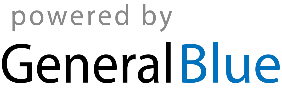 